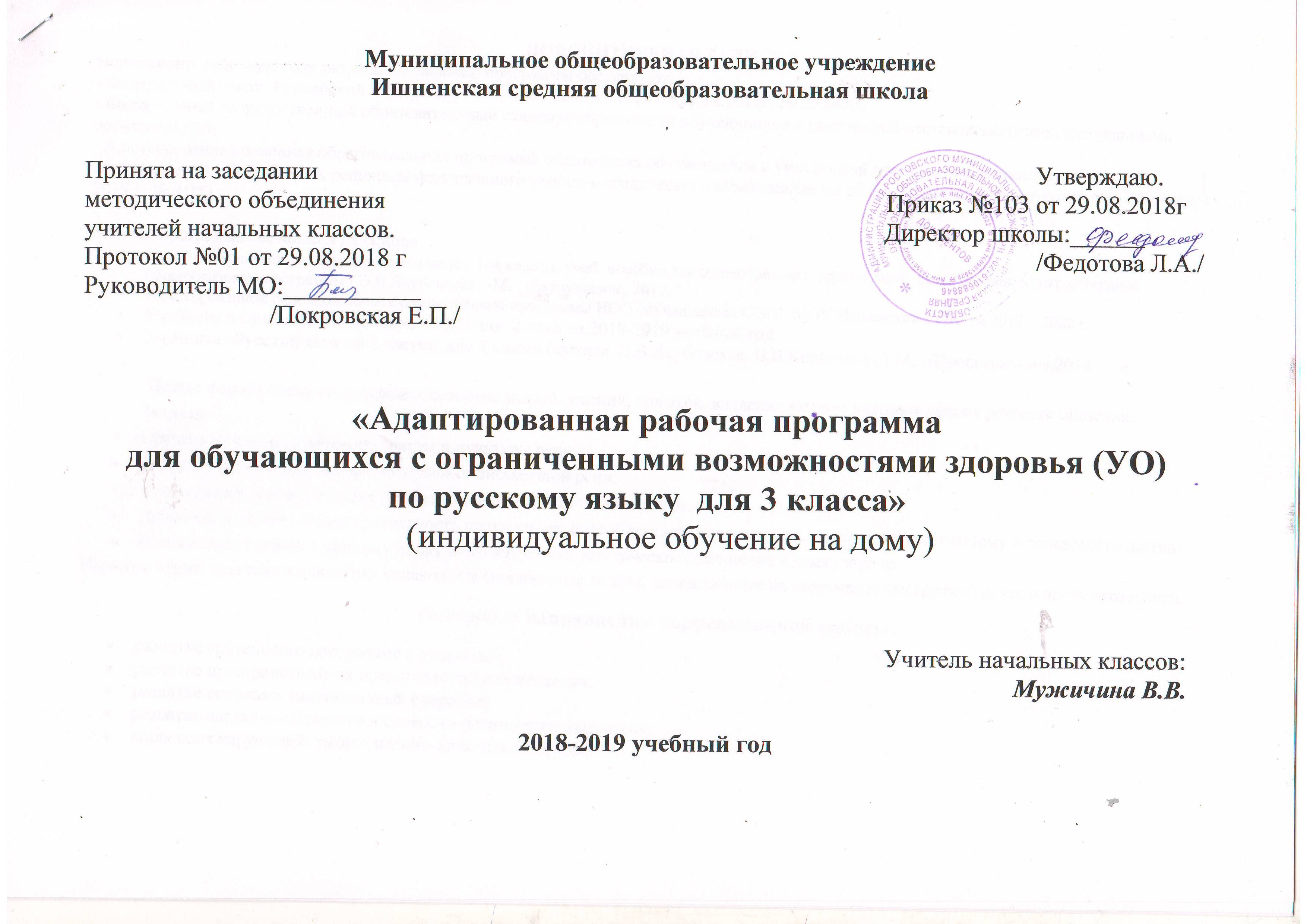 ПОЯСНИТЕЛЬНАЯ ЗАПИСКАНормативно-правовую базу разработки рабочей программы составляют: - Федеральный закон  Российской Федерации «Об образовании в РФ» от 29.12.2012г. № 273-ФЗ;- Федеральный государственный образовательный стандарт образования обучающихся с умственной отсталостью (интеллектуальными нарушениями); - Адаптированная основная образовательная программа образования обучающихся с умственной отсталостью (интеллектуальными нарушениями).   ОДОБРЕНА решением федерального учебно-методического объединения по общему образованию (протокол от 22 декабря 2015 г. № 4/15)Рабочая программа составлена на основе Русский язык. Методические рекомендации. 1–4 классы: учеб. пособие для общеобразоват. организаций, реализующих адапт. основные общеобразоват. программы / Э.В.Якубовская. –М. : Просвещение, 2017. Адаптированной основной общеобразовательной программы НОО обучающихся С ЗПР МОУ Ишненской СОШ на 2017 – 2022 г.Учебного плана МОУ Ишненской  СОШ для  8 вида на 2018-2019 учебный годУчебника «Русский язык» в 2 частях, для 3 класса (авторы: Э.В.Якубовская, Я.В.Коршунова.) М., «Просвещение»,2018Цель: формирование и совершенствование знаний, умений, навыков, владение языком в разных сферах речевого общения.Задачи:Обучать навыкам грамотного письма и культуры речи.Заложить основы для овладения устной и письменной речи.Формировать основные орфографические и пунктуационные навыки.Развивать познавательную деятельность школьников, способствовать коррекции мышления, их умственному и речевому развитию.Воспитывать любовь к родному языку и его изучению, эстетическое отношение к языку и речи.Наряду с этими задачами на занятиях решаются и специальные задачи, направленные на коррекцию умственной деятельности школьника.   Основные направления коррекционной работы:развитие зрительного восприятия и узнавания;развитие пространственных представлений и ориентации;развитие основных мыслительных операций;развитие наглядно-образного и словесно-логического мышления;коррекция нарушений  эмоционально-личностной сферы;обогащение словаря;коррекция индивидуальных пробелов в знаниях, умениях, навыках.Место учебного предметав учебном плане- В соответствии с учебным планом и календарным учебным графиком на  2018-2019 учебный год адаптированная рабочая программа рассчитана:Кол-во часов в неделю – 2 ч.Кол-во часов в год – 68чРабочая программа составлена на основании изложения материала в учебнике. Процесс усвоения понятий является одновременно процессом речевого и умственного развития учащихся. Развиваются умения анализировать, сравнивать, классифицировать языковой материал, применять его в речевой практике. Конечным результатом изучения языка является применение изучаемых языковых знаний в речевой практике, т. е. в процессе общения (коммуникации).Предложение, части речи, каждая морфема изучается для того, чтобы повысился уровень речевого общения учащихся, возросла возможность грамматически правильного и точного выражения своих мыслей.СОДЕРЖАНИЕ ПРОГРАММЫПовторение. Употребление простого предложения. Большая буква в начале предложения, точка в конце. Составление предложений по вопросу, картинке, на тему из слов, данных в нужной форме вразбивку. Выделение предложений из речи и текста.Звуки и буквы. Звуки и буквы. Порядок букв в русской азбуке. Алфавит. Расположение в алфавитном порядке нескольких слов. Составление списков учащихся по алфавиту. Нахождение слов в словаре.      Звуки гласные и согласные. Слогообразующая роль гласных. Деление слова на слоги. Гласные и, е, ю, я, э в начале слова и после гласных. Перенос части слова при письме.      Ударение. Постановка ударения в двусложных и трехсложных словах. Гласные ударные и безударные.      Согласные твердые и мягкие. Различение твердых и мягких согласных при обозначении мягкости буквами и, е, ё, ю, я.      Обозначение мягкости согласных в конце и середине слова буквой ь.      Разделительный ь перед гласными е, ё, я, ю, и.      Шипящие согласные. Сочетание гласных с шипящими. Правописание жи, ши, ча, ща, чу, щу.      Парные звонкие и глухие согласные. Написание звонких и глухих согласных на конце слова. Проверка написания путем изменения формы слова (гриб — грибы). Слово. Закрепление знаний о словах, обозначающих названия предметов, умение выделять их в тексте, различать по вопросам кто? что? и правильно употреблять в речи в различных формах в зависимости от связи их с другими словами в предложениях (по вопросам кого? чего? кому? чему? и др.).      Расширение круга собственных имен: названия городов, сел, деревень, улиц. Большая буква в этих названиях. Знание своего домашнего адреса, адреса школы.      Закрепление знаний о словах, обозначающих действия, умения находить их в тексте, различать по вопросам что делает? что делал? что сделал? что будет делать? что сделает?, правильно согласовывать их в речи со словами, обозначающими предметы.      Подбор к данному предмету ряда действий и определение предмета по ряду действий.      Слова, обозначающие признаки (качества) предметов:      называние признака (качества) данного предмета по вопросам какой? какая? какое? какие?;      нахождение слов, обозначающих признаки (качества), в тексте и правильное отнесение их к словам, обозначающим предметы;      подбор и называние ряда признаков (качеств) данного предмета и определение предмета по ряду признаков (качеств), сравнение двух предметов по их качествам (снег белый, а уголь черный; камень твердый, а вата мягкая);      согласование слов, обозначающих признаки, со словами, обозначающими предметы.      Предлог. Умение находить предлоги к, от, под, над, о (об) и писать их раздельно со словами (с помощью учителя).      Разделительный ъ.      Правописание слов с непроверяемыми написаниями в корне; умение пользоваться словарем, данным в учебнике.Предложение.  Практическое знакомство с построением простого предложения. Составление предложений с употреблением винительного падежа (вижу кого? или что?), родительного падежа (кого? или чего? нет у кого?), дательного падежа (кому? чему?), предложного падежа (где? с предлогами в и на, о ком? о чем?), творительного падежа (кем? чем?).      Выделение в тексте или составление предложений на заданную учителем тему.      Умение закончить предложение или дополнить его по одному-двум вопросам.      Составление предложений из слов, данных в начальной форме (столяр, строгать, доска).      Умение ответить на заданный вопрос, пользуясь словами этого вопроса, и записать ответ.Связная письменная речь. Умение восстанавливать несложный деформированный текст по картинкам.      Последовательное расположение данных учителем предложений по смыслу (в более легких случаях — самостоятельно).      Коллективное составление текстов изложений с последовательной записью предложений, сформулированных под руководством учителя.      Коллективные ответы на вопросы по картинке, по теме, данной учителемОСНОВНЫЕ ТРЕБОВАНИЯ К ЗНАНИЯМ И УМЕНИЯМ УЧАЩИХСЯК концу года ученики должны уметь:списывать с печатного и рукописного текстов, диктуя себе слова по слогам;переносить по слогам слова с одной строки на другую;сверять свою запись с образцом;писать по памяти короткие четверостишия;записывать слова из словаря, опираясь на предметные картинки;чертить схемы предложений;писать под диктовку предложения, соблюдая изученные правила правописания;составлять диалоги из данных вопросов и ответов, правильно записывать их и прочитывать с соблюдением нужной интонации.Учащиеся должны знать:      - алфавит;      - правильное написание словарных слов.Личностные результатыпроявлять устойчивое внимание к слову как к объекту изучения и использования в речи;активное проявлять желание придумывать разные предложения с данным словом, распространять предложения, используя приём «постепенного ступенчатого распространения предложения с помощью картинки, вопроса, условного изображения»;проявлять интерес к речевому материалу дидактических игр, желание оказывать помощь товарищу в ходе игры;уметь работать у доски в паре, не мешая напарнику делать запись на доске и не отвлекаясь от выполнения собственного задания;принимать активное участие в выборе игровых упражнений, данных в «Рабочих тетрадях»,стремиться расшифровать словарную головоломку;понимать важность овладения грамотным письмом;- соблюдать формы записи простейшего диалога, правильное интонирование предложения-вопроса и предложения-ответа;уметь объяснить, чем понравился герой записанного рассказа;уметь оценить проделанную на уроке работу (Какое задание было самым интересным? Что в нём понравилось? Какое задание оказалось трудным? Как удалось справиться с трудностями? Кто помог?).Календарно – тематическое планированиеУЧЕБНО-МЕТОДИЧЕСКОЕ СОПРОВОЖДЕНИЕРусский язык. Учебник для 3 класса специальных (коррекционных) образовательных учреждений VIII вида. Составители                                   Э.В. Якубовская.   Я.В.Коршунова , Москва, «Просвещение», 2018 год. 2. Русский язык. Методические рекомендации. 1-4 классы: учеб. пособие для общеобразоват. организаций, реализующих адапт. основные общеобразоват. программы / Э. В. Якубовская. - М. : Просвещение, 20173. Рабочая тетрадь для 3 класса специальных (коррекционных) образовательных учреждений VIII вида. Составитель  Э.В. Якубовская. Москва, «Просвещение», 2018 год. №ТемаСловарьРекомендацииДатаПовторение (3 часа)Повторение (3 часа)Повторение (3 часа)Повторение (3 часа)Повторение (3 часа)1Предложение. Выделение его из текста Предложение и его схемаовощи03.092Предложения-вопросы и предложения- ответы Завершение начатого предложенияогород07.093 Различение набора слов и предложения Порядок слов в предложении7. Предложен     Закрепление знаний10.09Характеристика основных видов деятельности ученикаОпределять количество предложений в тексте, опираясь на визуально значимые атрибуты: большая буква в первом слове и точка в конце предложения (2-3 коротких предложения).Выделять из текста предложение на заданную тему (о берёзе, о щенке).Уверенно «читать» схему предложения; соотносить схему с предложением.Различать предложения-вопросы и предложения-ответы. Соблюдать правильные интонации при повторном их прочтении.Различать предложение и набор слов, опираясь на наглядность (набор предметных картинок и сюжетная картинка, составленная из данных предметов). Овладевать умением составлять предложение, пользуясь набором предметных картинок (девочка, парта, ученик).Уметь исправлять нарушенный порядок слов в предложении (слова даны в нужной форме и записаны на отдельных карточках)Характеристика основных видов деятельности ученикаОпределять количество предложений в тексте, опираясь на визуально значимые атрибуты: большая буква в первом слове и точка в конце предложения (2-3 коротких предложения).Выделять из текста предложение на заданную тему (о берёзе, о щенке).Уверенно «читать» схему предложения; соотносить схему с предложением.Различать предложения-вопросы и предложения-ответы. Соблюдать правильные интонации при повторном их прочтении.Различать предложение и набор слов, опираясь на наглядность (набор предметных картинок и сюжетная картинка, составленная из данных предметов). Овладевать умением составлять предложение, пользуясь набором предметных картинок (девочка, парта, ученик).Уметь исправлять нарушенный порядок слов в предложении (слова даны в нужной форме и записаны на отдельных карточках)Характеристика основных видов деятельности ученикаОпределять количество предложений в тексте, опираясь на визуально значимые атрибуты: большая буква в первом слове и точка в конце предложения (2-3 коротких предложения).Выделять из текста предложение на заданную тему (о берёзе, о щенке).Уверенно «читать» схему предложения; соотносить схему с предложением.Различать предложения-вопросы и предложения-ответы. Соблюдать правильные интонации при повторном их прочтении.Различать предложение и набор слов, опираясь на наглядность (набор предметных картинок и сюжетная картинка, составленная из данных предметов). Овладевать умением составлять предложение, пользуясь набором предметных картинок (девочка, парта, ученик).Уметь исправлять нарушенный порядок слов в предложении (слова даны в нужной форме и записаны на отдельных карточках)Характеристика основных видов деятельности ученикаОпределять количество предложений в тексте, опираясь на визуально значимые атрибуты: большая буква в первом слове и точка в конце предложения (2-3 коротких предложения).Выделять из текста предложение на заданную тему (о берёзе, о щенке).Уверенно «читать» схему предложения; соотносить схему с предложением.Различать предложения-вопросы и предложения-ответы. Соблюдать правильные интонации при повторном их прочтении.Различать предложение и набор слов, опираясь на наглядность (набор предметных картинок и сюжетная картинка, составленная из данных предметов). Овладевать умением составлять предложение, пользуясь набором предметных картинок (девочка, парта, ученик).Уметь исправлять нарушенный порядок слов в предложении (слова даны в нужной форме и записаны на отдельных карточках)Характеристика основных видов деятельности ученикаОпределять количество предложений в тексте, опираясь на визуально значимые атрибуты: большая буква в первом слове и точка в конце предложения (2-3 коротких предложения).Выделять из текста предложение на заданную тему (о берёзе, о щенке).Уверенно «читать» схему предложения; соотносить схему с предложением.Различать предложения-вопросы и предложения-ответы. Соблюдать правильные интонации при повторном их прочтении.Различать предложение и набор слов, опираясь на наглядность (набор предметных картинок и сюжетная картинка, составленная из данных предметов). Овладевать умением составлять предложение, пользуясь набором предметных картинок (девочка, парта, ученик).Уметь исправлять нарушенный порядок слов в предложении (слова даны в нужной форме и записаны на отдельных карточках)Звуки и буквы (31 ч)Звуки и буквы (31 ч)Звуки и буквы (31 ч)Звуки и буквы (31 ч)Звуки и буквы (31 ч)4 Знакомство с алфавитом   Звуки гласные и согласные14.095 Ударение в словах Гласные ударные и безударные. Выделение ударного гласного в словеДидактическая игра, с. 31-3217.096 Гласные ударные и безударные. Выделение ударного гласного в словевыборочный диктант, с. 33-3421.097Деление слов на слоги   Контрольный диктантВМДанный контрольный диктант можно провести как зрительный24.098Работа над ошибками Деление слов на слоги   28.099Гласные е, ё, ю, я в начале слова или слогаДидактическая игра-сказка, с. 34-3501.1010Гласные е, ё, ю, я в начале слова или слогаяблоко05.1011Перенос части слова при письмеДидактическая игра, с. 35-3608.1012Твёрдые и мягкие согласные. Различение их перед гласнымиСлуховойпредупредительный диктант, с. 3612.1013 Обозначение мягких согласных на письме буквами и, е, ё, ю, я15.1014 Обозначение мягких согласных на письме буквами и, е, ё, ю, я19.1015Буква мягкий знак (ь) на конце словаДидактическая игра, с. 37-3822.1016 Буква мягкий знак в середине словаЗрительный предупредительный диктант, с. 38-3926.1017 Различение твёрдых и мягких согласных09.1118 Различение твёрдых и мягких согласныхмебель12.1119 Контрольный диктант   Работа над ошибкамиСлуховойпредупредительный диктант, с. 40-4116.1120 Написание жи - ши в словах19.1121 Написание ча - ща в словахДидактическая игра-сказка, с. 39-40; 23.1122 Написание чу - щу в словах26.1123 Написание жи - ши, ча - ща, чу - щутоварищ30.1124 Парные звонкие и глухие согласные03.1225 Различение б - п, в - фдневник07.1226 Различение д - т, г - кДидактическая игра, с. 4210.1227 Различение ж - ш, з - с14.1228 Наблюдение за звонкими и глухими согласными на конце словасапоги17.1229 Правописание звонких и глухих согласных на конце слова21.1230 Проверка написания звонких и глухих согласных на конце словаВыборочный диктант, с. 42-43; 24.1231 Проверка написания звонких и глухих согласных на конце словапраздник28.1232 Правила правописания в словах. Закрепление  знаний14.0133 Правила правописания в словах. Закрепление знаний18.0134 Контрольный диктант Работа над ошибкамиВМ21.01Характеристика основных видов деятельности ученикаПознакомиться с орфографическим словарём; научиться находить в нём нужную букву, ориентируясь на её место в алфавите (в начале, в середине, ближе к концу, между какими буквами находится).Различать на слух гласные и согласные звуки, уметь их перечислить.Слышать и выделять голосом ударный звук в словах (слова, состоящие из 2-3 слогов); ставить знак ударения над ударной гласной. Сравнивать предъявляемый учителем правильный и неправильный по силе голоса рисунок звукового состава слова. Выбирать из двух один правильный вариант и называть ударный гласный (сапоги - сапоги).Уметь делить слова на слоги, ориентируясь на гласные буквы. Переносить слова по слогам с одной строки на другую, соблюдая правила переноса.Различать на слух твёрдые и мягкие согласные в словах и правильно обозначать их соответствующими гласными буквами. Уметь составлять пары из слогов (ма - мя). Приводить примеры пар слов на каждый случай дифференциации.Различать на слух и чётко произносить твёрдые и мягкие согласные. Наблюдать за правописанием слов с мягким знаком на конце и в середине слова. Учиться доказывать правильность постановки мягкого знака в слове по данному образцу. Приводить два-три примера с мягким знаком на конце и в середине слова.Выучить сочетания букв жи - ши, ча - ща, чу - щу, находить их в словах и делать вывод о правильности написания данных сочетаний в словах. Коллективно составить словарик из слов с данными сочетаниями.Различать звонкие и глухие согласные. Коллективно составить пары из данных согласных. Подобрать слова к каждой паре согласных.Учитьсядоказывать правильность написания парных согласных на конце слова по данному образцуХарактеристика основных видов деятельности ученикаПознакомиться с орфографическим словарём; научиться находить в нём нужную букву, ориентируясь на её место в алфавите (в начале, в середине, ближе к концу, между какими буквами находится).Различать на слух гласные и согласные звуки, уметь их перечислить.Слышать и выделять голосом ударный звук в словах (слова, состоящие из 2-3 слогов); ставить знак ударения над ударной гласной. Сравнивать предъявляемый учителем правильный и неправильный по силе голоса рисунок звукового состава слова. Выбирать из двух один правильный вариант и называть ударный гласный (сапоги - сапоги).Уметь делить слова на слоги, ориентируясь на гласные буквы. Переносить слова по слогам с одной строки на другую, соблюдая правила переноса.Различать на слух твёрдые и мягкие согласные в словах и правильно обозначать их соответствующими гласными буквами. Уметь составлять пары из слогов (ма - мя). Приводить примеры пар слов на каждый случай дифференциации.Различать на слух и чётко произносить твёрдые и мягкие согласные. Наблюдать за правописанием слов с мягким знаком на конце и в середине слова. Учиться доказывать правильность постановки мягкого знака в слове по данному образцу. Приводить два-три примера с мягким знаком на конце и в середине слова.Выучить сочетания букв жи - ши, ча - ща, чу - щу, находить их в словах и делать вывод о правильности написания данных сочетаний в словах. Коллективно составить словарик из слов с данными сочетаниями.Различать звонкие и глухие согласные. Коллективно составить пары из данных согласных. Подобрать слова к каждой паре согласных.Учитьсядоказывать правильность написания парных согласных на конце слова по данному образцуХарактеристика основных видов деятельности ученикаПознакомиться с орфографическим словарём; научиться находить в нём нужную букву, ориентируясь на её место в алфавите (в начале, в середине, ближе к концу, между какими буквами находится).Различать на слух гласные и согласные звуки, уметь их перечислить.Слышать и выделять голосом ударный звук в словах (слова, состоящие из 2-3 слогов); ставить знак ударения над ударной гласной. Сравнивать предъявляемый учителем правильный и неправильный по силе голоса рисунок звукового состава слова. Выбирать из двух один правильный вариант и называть ударный гласный (сапоги - сапоги).Уметь делить слова на слоги, ориентируясь на гласные буквы. Переносить слова по слогам с одной строки на другую, соблюдая правила переноса.Различать на слух твёрдые и мягкие согласные в словах и правильно обозначать их соответствующими гласными буквами. Уметь составлять пары из слогов (ма - мя). Приводить примеры пар слов на каждый случай дифференциации.Различать на слух и чётко произносить твёрдые и мягкие согласные. Наблюдать за правописанием слов с мягким знаком на конце и в середине слова. Учиться доказывать правильность постановки мягкого знака в слове по данному образцу. Приводить два-три примера с мягким знаком на конце и в середине слова.Выучить сочетания букв жи - ши, ча - ща, чу - щу, находить их в словах и делать вывод о правильности написания данных сочетаний в словах. Коллективно составить словарик из слов с данными сочетаниями.Различать звонкие и глухие согласные. Коллективно составить пары из данных согласных. Подобрать слова к каждой паре согласных.Учитьсядоказывать правильность написания парных согласных на конце слова по данному образцуХарактеристика основных видов деятельности ученикаПознакомиться с орфографическим словарём; научиться находить в нём нужную букву, ориентируясь на её место в алфавите (в начале, в середине, ближе к концу, между какими буквами находится).Различать на слух гласные и согласные звуки, уметь их перечислить.Слышать и выделять голосом ударный звук в словах (слова, состоящие из 2-3 слогов); ставить знак ударения над ударной гласной. Сравнивать предъявляемый учителем правильный и неправильный по силе голоса рисунок звукового состава слова. Выбирать из двух один правильный вариант и называть ударный гласный (сапоги - сапоги).Уметь делить слова на слоги, ориентируясь на гласные буквы. Переносить слова по слогам с одной строки на другую, соблюдая правила переноса.Различать на слух твёрдые и мягкие согласные в словах и правильно обозначать их соответствующими гласными буквами. Уметь составлять пары из слогов (ма - мя). Приводить примеры пар слов на каждый случай дифференциации.Различать на слух и чётко произносить твёрдые и мягкие согласные. Наблюдать за правописанием слов с мягким знаком на конце и в середине слова. Учиться доказывать правильность постановки мягкого знака в слове по данному образцу. Приводить два-три примера с мягким знаком на конце и в середине слова.Выучить сочетания букв жи - ши, ча - ща, чу - щу, находить их в словах и делать вывод о правильности написания данных сочетаний в словах. Коллективно составить словарик из слов с данными сочетаниями.Различать звонкие и глухие согласные. Коллективно составить пары из данных согласных. Подобрать слова к каждой паре согласных.Учитьсядоказывать правильность написания парных согласных на конце слова по данному образцуХарактеристика основных видов деятельности ученикаПознакомиться с орфографическим словарём; научиться находить в нём нужную букву, ориентируясь на её место в алфавите (в начале, в середине, ближе к концу, между какими буквами находится).Различать на слух гласные и согласные звуки, уметь их перечислить.Слышать и выделять голосом ударный звук в словах (слова, состоящие из 2-3 слогов); ставить знак ударения над ударной гласной. Сравнивать предъявляемый учителем правильный и неправильный по силе голоса рисунок звукового состава слова. Выбирать из двух один правильный вариант и называть ударный гласный (сапоги - сапоги).Уметь делить слова на слоги, ориентируясь на гласные буквы. Переносить слова по слогам с одной строки на другую, соблюдая правила переноса.Различать на слух твёрдые и мягкие согласные в словах и правильно обозначать их соответствующими гласными буквами. Уметь составлять пары из слогов (ма - мя). Приводить примеры пар слов на каждый случай дифференциации.Различать на слух и чётко произносить твёрдые и мягкие согласные. Наблюдать за правописанием слов с мягким знаком на конце и в середине слова. Учиться доказывать правильность постановки мягкого знака в слове по данному образцу. Приводить два-три примера с мягким знаком на конце и в середине слова.Выучить сочетания букв жи - ши, ча - ща, чу - щу, находить их в словах и делать вывод о правильности написания данных сочетаний в словах. Коллективно составить словарик из слов с данными сочетаниями.Различать звонкие и глухие согласные. Коллективно составить пары из данных согласных. Подобрать слова к каждой паре согласных.Учитьсядоказывать правильность написания парных согласных на конце слова по данному образцуСлово (24 ч)Слово (24 ч)Слово (24 ч)Слово (24 ч)Слово (24 ч)35 Названия предметов. Различение их по вопросам кто? что?Дидактическая игра-сказка, с. 44-4525.0136 Обобщающее название для группы однородных предметоводежда28.0137 Выделение названий предмета из предложения01.0238 Выделение названий предмета из предложениявчерасегодняВыборочный диктант, с. 4504.0239 Названия действий. Различение их по вопросам что делает? что делают?Дидактическая игра, с. 45-4608.0240 Различение названий действий по вопросам что делал? что делала? что сделал? что сделала?11.0241 Различение названий действий по вопросам что делал? что делала? что делали? что сделал? что сделала? что сделали?Дидактическая игра, с. 45-4615.0242 Различение названий действий по вопросам что делал? что делала? что делали? что сделал? что сделала? что сделали?учителькласс18.0243 Различение названий действий по вопросам что сделает? что сделают?Дидактическая игра, с. 45-4622.0244 Постановка вопросов к названиям действийВыборочный диктант, с. 46-4701.0345 Подбор названий действий к названиям предметов по вопросамарбуз04.0346 Контрольный диктант   Работа над ошибкамис. 4711.0347 Определение признака предмета по вопросам какой? какая? какое? какие?дорогаДидактическая игра, с. 47-4815.0348 Различение предметов по их признакам18.0349 Постановка вопросов к названиям признаков предметаВыборочный диктант22.0350 Постановка вопросов к названиям признаков предметагород01.0451 Выделение названий признаков предмета из предложения05.0452 Названия предметов, действий и признаков предмета08.0453 Предлоги в, на, с, из, у12.0454 Предлоги к, по со словамиДидактическая игра, с. 47-4815.0455Предлог от со словами19.0456 Предлоги над, под со словами22.0457 Предлог о со словами26.0458 Предлоги к, по, от, над, под, о со словамиДидактическая игра, с. 47-4829.04Характеристика основных видов деятельности ученикаРазличать названия предметов по вопросам кто? что? Коллективно подбирать ряд названий однородных предметов, называть их одним словом (обобщающим) и ставить к данному слову вопрос.Отрабатывать умение выделять названия предметов из предложения независимо от формы слова, опираясь на предметные картинки (подставь предметные картинки к словам, где это можно сделать).Отрабатывать умение правильно записывать имена, фамилии и отчества людей, клички животных в предложениях, воспринимаемых на слух.Различать названия действий по вопросам что делает? что делают? что делал? что сделает? и др. Уметь ставить вопросы к названиям действий и подбирать названия действий к вопросам, выбирая один вариант из двух предложенных. Находить в предложении названия действий и подчёркивать их.Различать названия признаков по вопросам. Угадывать предмет по данным признакам; учиться составлять загадки о предмете, называя его характерные признаки. Находить в предложении названия признаков и подчёркивать их.Учиться различать названия предметов, действий и признаков по вопросам. Познакомиться с новыми предлогами. Понаблюдать за их написанием в разных словосочетаниях и сделать коллективный вывод о предлоге как отдельном слове. Отрабатывать умение выбирать или подбирать нужный предлог для связи слов в словосочетании или предложении. Развивать способность составлять разные по смыслу предложения с одним и тем же словосочетаниемХарактеристика основных видов деятельности ученикаРазличать названия предметов по вопросам кто? что? Коллективно подбирать ряд названий однородных предметов, называть их одним словом (обобщающим) и ставить к данному слову вопрос.Отрабатывать умение выделять названия предметов из предложения независимо от формы слова, опираясь на предметные картинки (подставь предметные картинки к словам, где это можно сделать).Отрабатывать умение правильно записывать имена, фамилии и отчества людей, клички животных в предложениях, воспринимаемых на слух.Различать названия действий по вопросам что делает? что делают? что делал? что сделает? и др. Уметь ставить вопросы к названиям действий и подбирать названия действий к вопросам, выбирая один вариант из двух предложенных. Находить в предложении названия действий и подчёркивать их.Различать названия признаков по вопросам. Угадывать предмет по данным признакам; учиться составлять загадки о предмете, называя его характерные признаки. Находить в предложении названия признаков и подчёркивать их.Учиться различать названия предметов, действий и признаков по вопросам. Познакомиться с новыми предлогами. Понаблюдать за их написанием в разных словосочетаниях и сделать коллективный вывод о предлоге как отдельном слове. Отрабатывать умение выбирать или подбирать нужный предлог для связи слов в словосочетании или предложении. Развивать способность составлять разные по смыслу предложения с одним и тем же словосочетаниемХарактеристика основных видов деятельности ученикаРазличать названия предметов по вопросам кто? что? Коллективно подбирать ряд названий однородных предметов, называть их одним словом (обобщающим) и ставить к данному слову вопрос.Отрабатывать умение выделять названия предметов из предложения независимо от формы слова, опираясь на предметные картинки (подставь предметные картинки к словам, где это можно сделать).Отрабатывать умение правильно записывать имена, фамилии и отчества людей, клички животных в предложениях, воспринимаемых на слух.Различать названия действий по вопросам что делает? что делают? что делал? что сделает? и др. Уметь ставить вопросы к названиям действий и подбирать названия действий к вопросам, выбирая один вариант из двух предложенных. Находить в предложении названия действий и подчёркивать их.Различать названия признаков по вопросам. Угадывать предмет по данным признакам; учиться составлять загадки о предмете, называя его характерные признаки. Находить в предложении названия признаков и подчёркивать их.Учиться различать названия предметов, действий и признаков по вопросам. Познакомиться с новыми предлогами. Понаблюдать за их написанием в разных словосочетаниях и сделать коллективный вывод о предлоге как отдельном слове. Отрабатывать умение выбирать или подбирать нужный предлог для связи слов в словосочетании или предложении. Развивать способность составлять разные по смыслу предложения с одним и тем же словосочетаниемХарактеристика основных видов деятельности ученикаРазличать названия предметов по вопросам кто? что? Коллективно подбирать ряд названий однородных предметов, называть их одним словом (обобщающим) и ставить к данному слову вопрос.Отрабатывать умение выделять названия предметов из предложения независимо от формы слова, опираясь на предметные картинки (подставь предметные картинки к словам, где это можно сделать).Отрабатывать умение правильно записывать имена, фамилии и отчества людей, клички животных в предложениях, воспринимаемых на слух.Различать названия действий по вопросам что делает? что делают? что делал? что сделает? и др. Уметь ставить вопросы к названиям действий и подбирать названия действий к вопросам, выбирая один вариант из двух предложенных. Находить в предложении названия действий и подчёркивать их.Различать названия признаков по вопросам. Угадывать предмет по данным признакам; учиться составлять загадки о предмете, называя его характерные признаки. Находить в предложении названия признаков и подчёркивать их.Учиться различать названия предметов, действий и признаков по вопросам. Познакомиться с новыми предлогами. Понаблюдать за их написанием в разных словосочетаниях и сделать коллективный вывод о предлоге как отдельном слове. Отрабатывать умение выбирать или подбирать нужный предлог для связи слов в словосочетании или предложении. Развивать способность составлять разные по смыслу предложения с одним и тем же словосочетаниемХарактеристика основных видов деятельности ученикаРазличать названия предметов по вопросам кто? что? Коллективно подбирать ряд названий однородных предметов, называть их одним словом (обобщающим) и ставить к данному слову вопрос.Отрабатывать умение выделять названия предметов из предложения независимо от формы слова, опираясь на предметные картинки (подставь предметные картинки к словам, где это можно сделать).Отрабатывать умение правильно записывать имена, фамилии и отчества людей, клички животных в предложениях, воспринимаемых на слух.Различать названия действий по вопросам что делает? что делают? что делал? что сделает? и др. Уметь ставить вопросы к названиям действий и подбирать названия действий к вопросам, выбирая один вариант из двух предложенных. Находить в предложении названия действий и подчёркивать их.Различать названия признаков по вопросам. Угадывать предмет по данным признакам; учиться составлять загадки о предмете, называя его характерные признаки. Находить в предложении названия признаков и подчёркивать их.Учиться различать названия предметов, действий и признаков по вопросам. Познакомиться с новыми предлогами. Понаблюдать за их написанием в разных словосочетаниях и сделать коллективный вывод о предлоге как отдельном слове. Отрабатывать умение выбирать или подбирать нужный предлог для связи слов в словосочетании или предложении. Развивать способность составлять разные по смыслу предложения с одним и тем же словосочетаниемПредложение (6 ч)Предложение (6 ч)Предложение (6 ч)Предложение (6 ч)Предложение (6 ч)59 Выделение предложения из текста06.0560 Предложение законченное и незаконченноеДидактическая игра, с. 52-5313.0561 Распространение предложений15.0562 Слова в предложении  Порядок слов в предложенииДидактическая игра, с. 51-5217.05.63 Составление предложений20.0564 Контрольный диктант  Работа над ошибками22.05Характеристика основных видов деятельности ученикаЗакреплять умение выделять из текста предложение на заданную тему.Коллективно составлять текст из данных предложений, опираясь на сюжетные картинки.Различать предложение законченное и незаконченное. Развивать умение заканчивать предложение по-разному, опираясь на предметные картинки.       Научиться сравнивать предложение нераспространённое и распространённое (без использования терминов). Обсудить, какое предложение из двух интересней, и доказать, почему интересней. Отрабатывать умение распространять предложения с помощью предметных картинок, вопросов и схем предложений, используя приём постепенного ступенчатого распространения предложения (под руководством учителя). Развивать способность составлять разные предложения об одном и том же предмете, используя для этого предложенные ряды названий предметов, названий действий и вопросовХарактеристика основных видов деятельности ученикаЗакреплять умение выделять из текста предложение на заданную тему.Коллективно составлять текст из данных предложений, опираясь на сюжетные картинки.Различать предложение законченное и незаконченное. Развивать умение заканчивать предложение по-разному, опираясь на предметные картинки.       Научиться сравнивать предложение нераспространённое и распространённое (без использования терминов). Обсудить, какое предложение из двух интересней, и доказать, почему интересней. Отрабатывать умение распространять предложения с помощью предметных картинок, вопросов и схем предложений, используя приём постепенного ступенчатого распространения предложения (под руководством учителя). Развивать способность составлять разные предложения об одном и том же предмете, используя для этого предложенные ряды названий предметов, названий действий и вопросовХарактеристика основных видов деятельности ученикаЗакреплять умение выделять из текста предложение на заданную тему.Коллективно составлять текст из данных предложений, опираясь на сюжетные картинки.Различать предложение законченное и незаконченное. Развивать умение заканчивать предложение по-разному, опираясь на предметные картинки.       Научиться сравнивать предложение нераспространённое и распространённое (без использования терминов). Обсудить, какое предложение из двух интересней, и доказать, почему интересней. Отрабатывать умение распространять предложения с помощью предметных картинок, вопросов и схем предложений, используя приём постепенного ступенчатого распространения предложения (под руководством учителя). Развивать способность составлять разные предложения об одном и том же предмете, используя для этого предложенные ряды названий предметов, названий действий и вопросовХарактеристика основных видов деятельности ученикаЗакреплять умение выделять из текста предложение на заданную тему.Коллективно составлять текст из данных предложений, опираясь на сюжетные картинки.Различать предложение законченное и незаконченное. Развивать умение заканчивать предложение по-разному, опираясь на предметные картинки.       Научиться сравнивать предложение нераспространённое и распространённое (без использования терминов). Обсудить, какое предложение из двух интересней, и доказать, почему интересней. Отрабатывать умение распространять предложения с помощью предметных картинок, вопросов и схем предложений, используя приём постепенного ступенчатого распространения предложения (под руководством учителя). Развивать способность составлять разные предложения об одном и том же предмете, используя для этого предложенные ряды названий предметов, названий действий и вопросовХарактеристика основных видов деятельности ученикаЗакреплять умение выделять из текста предложение на заданную тему.Коллективно составлять текст из данных предложений, опираясь на сюжетные картинки.Различать предложение законченное и незаконченное. Развивать умение заканчивать предложение по-разному, опираясь на предметные картинки.       Научиться сравнивать предложение нераспространённое и распространённое (без использования терминов). Обсудить, какое предложение из двух интересней, и доказать, почему интересней. Отрабатывать умение распространять предложения с помощью предметных картинок, вопросов и схем предложений, используя приём постепенного ступенчатого распространения предложения (под руководством учителя). Развивать способность составлять разные предложения об одном и том же предмете, используя для этого предложенные ряды названий предметов, названий действий и вопросовПовторение (4 ч)Повторение (4 ч)Повторение (4 ч)Повторение (4 ч)Повторение (4 ч)65Слово. Правила правописания в слове24.0566 Названия предметов и признаков предмета24.0567ВМ Контрольный диктант   Работа над ошибками27.0568 Название действий предмета  Предложение31.05